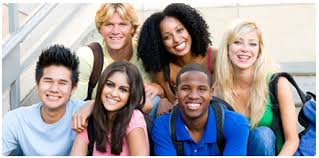 2018 Youth Leadership AcademyCo-sponsored by Eastern Shore Healthy Communities & Eastern Shore Community CollegeMAKE A DIFFERENCE IN YOUR COMMUNITYWe are in search of scholars to apply or be nominated For the ESHC/ESCC 2018 Leadership Academy  The ESHC/ESCC Youth Leadership Academy provides youth ages 13-17 with the tools, knowledge and experiences to begin their leadership journey. Scholars must attend all sessions to receive a certificate.If you know of a youth age 13-17 who would make a good candidate for the Youth Leadership Academy, complete a nomination form and send it to the address below.  If you are a youth aged 13 – 17, and you are interested in strengthening your leadership skills, complete the form, write an essay, and have two adults write letters of reference in support of your application. Classes will be held at ESCC on Saturdays from 9:00am -2:00pmFebruary 10, 17,  March 3, 10, 17, 24 Tuition Free ● Lunch and Materials ProvidedApplications ● New Application/Nominations Deadline:  February 5, 2018Application forms can be found at www.eshealthycommunities.orgOr at most high school guidance counselor’s officesSubmit application toRochelle Brown, Administrative Assistant to the President Eastern Shore Community College, 29300 Lankford Highway, Melfa, VA  23410 or email rbrown@es.vccs.edu and ask for a return receipt.Questions?  Call 757-635-3208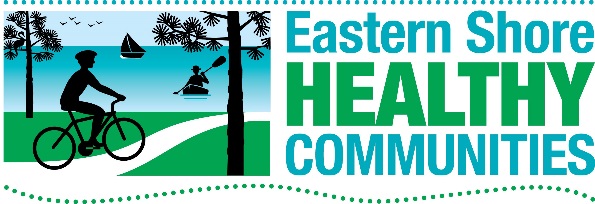 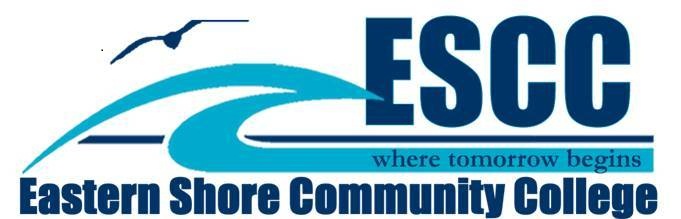 